Zadania dla gr. IIIPani Kasia02.06.2020r (Wtorek)03.006.2020r (Środa)Zapoznajcie się z Prawami Dziecka, Wyszukajcie  w różnych źródłach  (np. Internecie, encyklopedii UNICEF, Komitet Ochrony Praw Dziecka, Rzecznik Praw Dziecka) informacji o organizacjach działających na rzecz dzieci i odpowiedzcie na pytania:-  „Czy dzieci mają prawa?” - „W jakim dokumencie je zapisano?” - „Jakie organizacje zajmują się ochroną praw dzieci?Posłuchajcie również piosenki, a może razem z dziećmi ją zaśpiewajcie?https://pl.pinterest.com/pin/580331101960585461/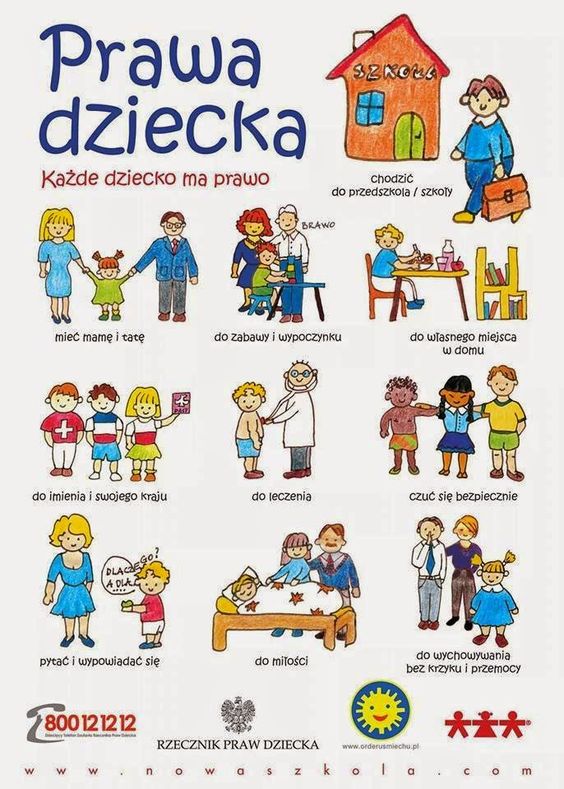 